АННОТАЦИЯ рабочей программы практикиФтизиатрияпо направлению подготовки 31.08.51 Фтизиатрия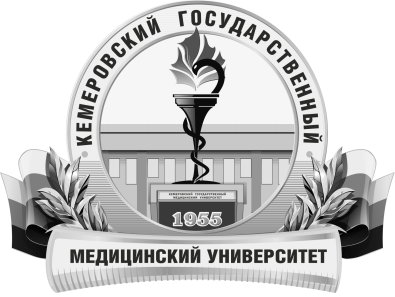 КЕМЕРОВСКИЙ ГОСУДАРСТВЕННЫЙ МЕДИЦИНСКИЙ УНИВЕРСИТЕТКафедра ФтизиатрииТрудоемкость в часах / ЗЕ2376/66Цель изучения дисциплинызакрепление теоретических знаний, развитие практических умений инавыков, полученных в процессе обучения клинического ординатора по специальности «Фтизиатрия», формирование профессиональных компетенций врача-фтизиатра, т.е. приобретение опыта в решении реальных профессиональных задач по организации противотуберкулезной помощи населениюМесто дисциплины в учебном планеБлок 2 Базовая частьБ1.Б.1	Фтизиатрия	Б1.В.ОД.1	Туберкулез внеторакальных локализаций		Б2.2	Туберкулез и ВИЧ	УК-2, ПК-2, ПК-3 , ПК-5, ПК-6, ПК-8, ПК-9Изучаемые темыРаздел 1. Стационар противотуберкулезного учрежденияРаздел 2. Диспансерное отделение противотуберкулезного учрежденияВиды учебной работыСамостоятельная работа-устная;- письменная;- практическаяФорма промежуточного контролязачет